Publicado en Madrid el 17/01/2023 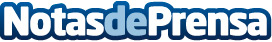 Comitas e-health líder en telemedicina diagnóstica inicia un sofisticado proyecto para la realización de ecografías y radiografías a domicilioEl nuevo servicio está indicado para cualquier persona que esté interesada en realizar estas pruebas en una ubicación más cercana a su domicilio por razones de tiempo, necesidad o movilidad. Este servicio podría simplificar no solo la lista de espera de manera radical que es de meses, sino que reduciría enormemente el gasto que conlleva el traslado de pacientes a hospitales en ambulancias colectivas a los hospitales españolesDatos de contacto:María Guijarro622836702Nota de prensa publicada en: https://www.notasdeprensa.es/comitas-e-health-lider-en-telemedicina Categorias: Medicina Sociedad Movilidad y Transporte Innovación Tecnológica Otras ciencias Servicios médicos http://www.notasdeprensa.es